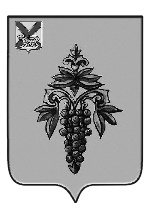 АДМИНИСТРАЦИЯ ЧУГУЕВСКОГО МУНИЦИПАЛЬНОГО ОКРУГА ПРИМОРСКОГО КРАЯ ПОСТАНОВЛЕНИЕО внесении изменений в постановление администрации Чугуевского муниципального района от 17 декабря 2019 года № 857 -НПА «Об утверждении муниципальной программы «Обеспечение доступным жильем и качественными услугами жилищно-коммунального хозяйства населения Чугуевского муниципального округа» на 2020 – 2024 годы»Руководствуясь Федеральным законом от 06 октября 2003 года № 131-ФЗ «Об общих принципах организации местного самоуправления в Российской Федерации», Законом Приморского края от 19 декабря 2019 года № 644-КЗ «О краевом бюджете на 2020 год и плановый период 2021 и 2022 годов», решением Думы Чугуевского муниципального района от 12 декабря 2019 года № 503-НПА «О бюджете Чугуевского муниципального округа на 2020 год и плановый период 2021 и 2022 годов», статьей 43 Устава Чугуевского муниципального округа, администрация Чугуевского муниципального округаПОСТАНОВЛЯЕТ:           1.  Приложение № 3 к Программе «Информация о ресурсном обеспечении муниципальной программы за счет средств бюджета Чугуевского муниципального района и привлекаемых средств федерального бюджета, краевого бюджета, бюджетов государственных внебюджетных фондов, иных бюджетных источников» изложить в новой редакции (прилагается).           2. Постановление  администрации Чугуевского муниципального района от 16 сентября 2020 № 694-НПА «О внесении изменений в постановление администрации Чугуевского муниципального района от 17 декабря 2019 года № 857 -НПА «Об утверждении муниципальной программы «Обеспечение доступным жильем и качественными услугами жилищно-коммунального хозяйства населения Чугуевского муниципального округа» на 2020 – 2024 годы» признать утратившим силу.           3. Настоящее постановление подлежит официальному опубликованию и размещению в сети Интернет. Глава Чугуевского муниципального округа,глава администрации                                                                           Р.Ю. ДеменевПриложение № 1 кпостановлению администрации Чугуевскогомуниципального района от _______ №_______Приложение № 3                                                                                                                 к Программе «Обеспечение доступным жильем и качественными услугами жилищно-коммунального хозяйства населения Чугуевского муниципального округа» на 2020-2024 годы________________________ ____ИНФОРМАЦИЯО РЕСУРСНОМ ОБЕСПЕЧЕНИИ МУНИЦИПАЛЬНОЙ ПРОГРАММЫ ЗА СЧЕТ СРЕДСТВ БЮДЖЕТА ЧУГУЕВСКОГО  МУНИЦИПАЛЬНОГО РАЙОНА И ПРИВЛЕКАЕМЫХ  СРЕДСТВ ФЕДЕРАЛЬНОГО БЮДЖЕТА, КРАЕВОГО БЮДЖЕТА,БЮДЖЕТОВ ГОСУДАРСТВЕННЫХ ВНЕБЮДЖЕТНЫХ ФОНДОВ,ИНЫХ ВНЕБЮДЖЕТНЫХ ИСТОЧНИКОВОбеспечение доступным жильем и качественными услугами жилищно-коммунального хозяйства населения Чугуевского муниципального округа» на 2020-2024 годы